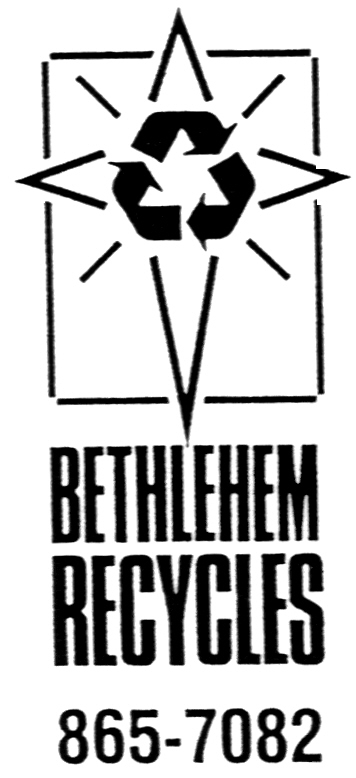 J A N U A R YJ A N U A R YJ A N U A R YJ A N U A R YJ A N U A R YJ A N U A R YJ A N U A R YF E B R U A R YF E B R U A R YF E B R U A R YF E B R U A R YF E B R U A R YF E B R U A R YF E B R U A R YM A R C HM A R C HM A R C HM A R C HM A R C HM A R C HM A R C HM A R C HSMTWTFSSMTWTFSSMTWTFS12312123456 4567891034567897891011121311121314152617101112131415161415161718192018192021222324171819202122232122232425262725262728292425262728293022829303131A P R I LA P R I LA P R I LA P R I LA P R I LA P R I LA P R I L     M A Y     M A Y     M A Y     M A Y     M A Y     M A Y     M A YJ U N EJ U N EJ U N EJ U N EJ U N EJ U N EJ U N EJ U N ESMTWTFSSMTWTFSSMTWTFS12345612341789101112135678910112345678141516171819201213141516171891011121314152122232425262719202122232425161718192021222829302627282930312324252627282930J U L YJ U L YJ U L YJ U L YJ U L YJ U L YJ U L Y       A U G U S T       A U G U S T       A U G U S T       A U G U S T       A U G U S T       A U G U S T       A U G U S TS E P T E M B E RS E P T E M B E RS E P T E M B E RS E P T E M B E RS E P T E M B E RS E P T E M B E RS E P T E M B E RS E P T E M B E RSMTWTFSSMTWTFSSMTWTFS1234561231234567789101112134567891089101112131414151617181920111213141516171516171819202121222324252627181920212223242223242526272828193031252627282930312930O C T O B E RO C T O B E RO C T O B E RO C T O B E RO C T O B E RO C T O B E RO C T O B E R     N O V E M B E R     N O V E M B E R     N O V E M B E R     N O V E M B E R     N O V E M B E R     N O V E M B E R     N O V E M B E RD E C E M B E RD E C E M B E RD E C E M B E RD E C E M B E RD E C E M B E RD E C E M B E RD E C E M B E RD E C E M B E RSMTWTFSSMTWTFSSMTWTFS1234512123456767891011123456789891011121314131415161718191011121314151615161718192021202122232425261718192021222322232425262728272829303124252627282930293031